         به نام خدا نام و نام خانوادگی :                                                                        دبستان شهید بابالو                                                     تاریخ :  19/12/96پایه چهارم یک                                                                آزمون  ریاضی ( فصل4: اندازه گیری )                                        نام معلم :  آقای گلوانی                                          به نام خدا نام و نام خانوادگی :                                                                        دبستان شهید بابالو                                                     تاریخ :  19/12/96پایه چهارم یک                                                                آزمون  ریاضی ( فصل4: اندازه گیری )                                        نام معلم :  آقای گلوانی                                          به نام خدا نام و نام خانوادگی :                                                                        دبستان شهید بابالو                                                     تاریخ :  19/12/96پایه چهارم یک                                                                آزمون  ریاضی ( فصل4: اندازه گیری )                                        نام معلم :  آقای گلوانی                                 ردیفسوالات امتیاز123456789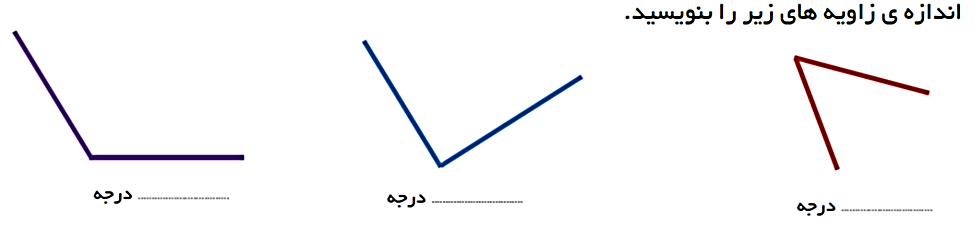 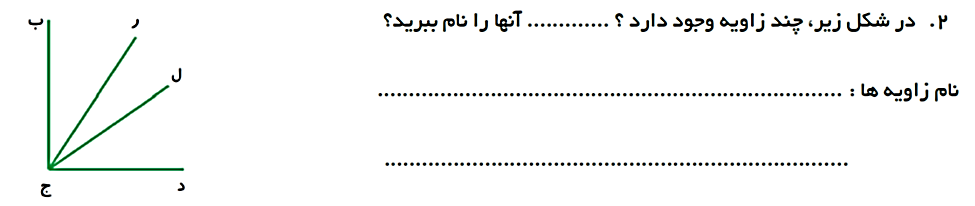 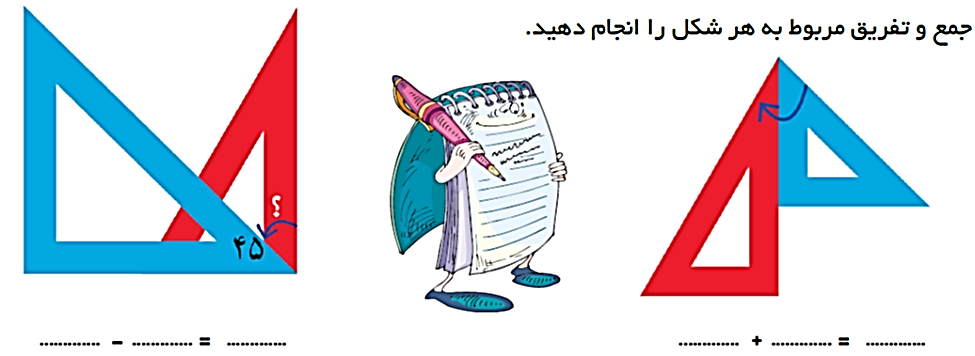 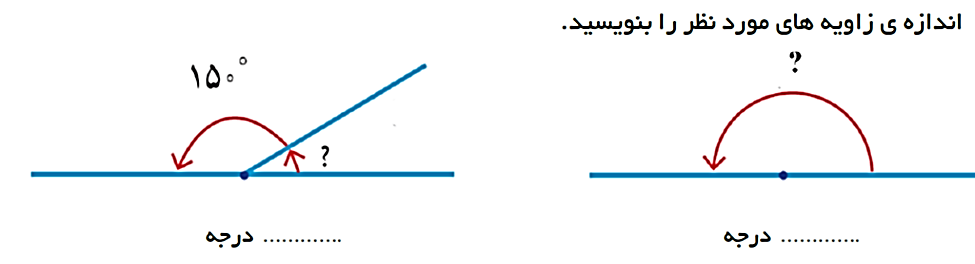 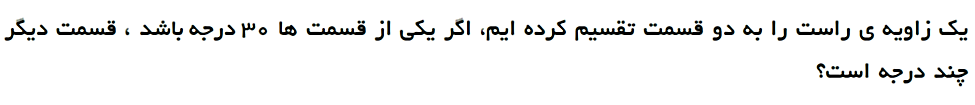 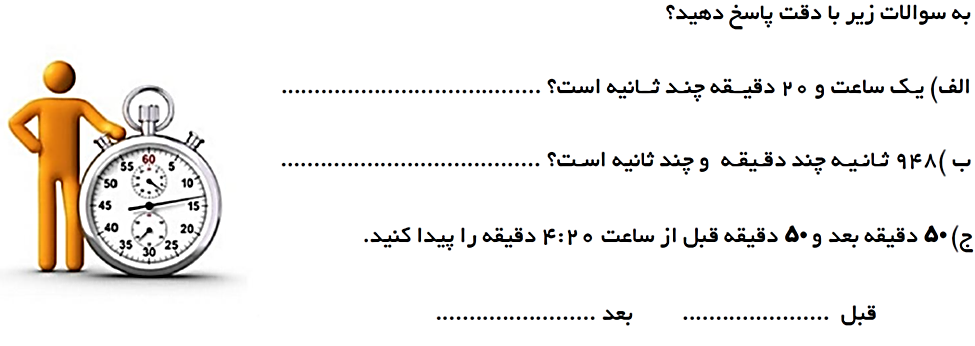 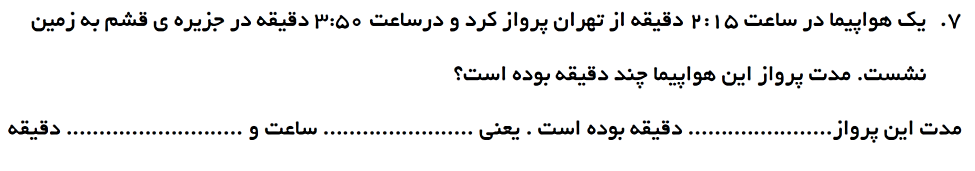 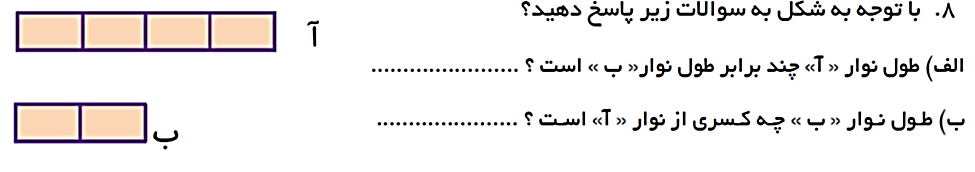 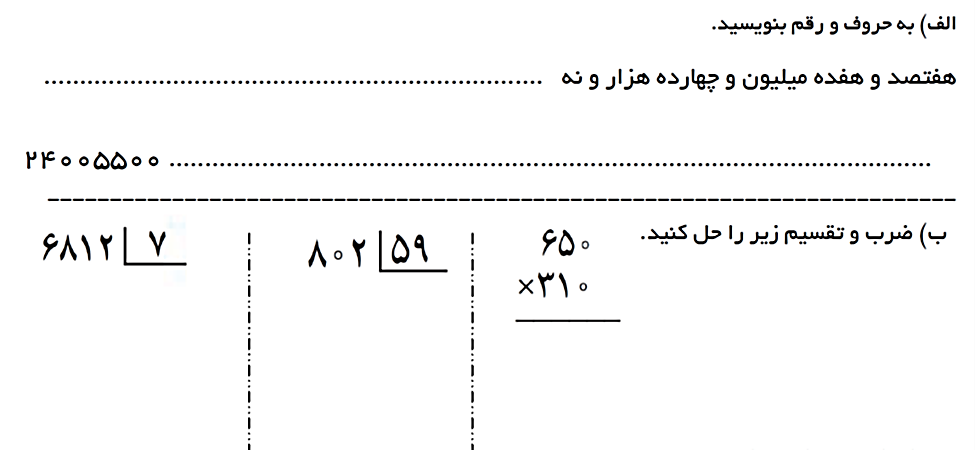 شاد و خندان باشید -گلوانیبازخورد معلم :   خیلی خوب          خوب              قابل قبول              نیاز به تلاش بیشتر                               جمع امتیاز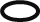 بازخورد اولیا ء :بازخورد معلم :   خیلی خوب          خوب              قابل قبول              نیاز به تلاش بیشتر                               جمع امتیازبازخورد اولیا ء :